ИНФОРМАЦИОННАЯ КАРТА 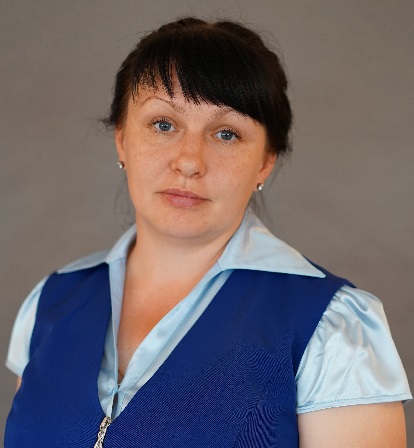 Стафинова__ Елена Владимировна_Стафинова__ Елена Владимировна_Стафинова__ Елена Владимировна_1. Общие сведения1. Общие сведения1. Общие сведенияСубъект Российской ФедерацииСубъект Российской ФедерацииБелгородская областьНаселенный пунктНаселенный пунктС. АлисовкаДата рождения (день, месяц, год)Дата рождения (день, месяц, год) 17.08.1981г.2. Работа2. Работа2. РаботаМесто работы (наименование образовательного учреждения в соответствии с уставом)Место работы (наименование образовательного учреждения в соответствии с уставом)МБДОУ детский сад «Колокольчик» с. Вознесеновка Ивнянского района Белгородской областиЗанимаемая должностьЗанимаемая должностьВоспитательОбщий трудовой и педагогический стаж (полных лет             на момент заполнения анкеты)Общий трудовой и педагогический стаж (полных лет             на момент заполнения анкеты)23Послужной список (места и сроки работы за последние 5 лет)Послужной список (места и сроки работы за последние 5 лет)МБДОУ детский сад «Колокольчик» с. Вознесеновка Ивнянского района Белгородской области3. Образование3. Образование3. ОбразованиеНазвание, год окончания учреждения профессионального образования, факультетНазвание, год окончания учреждения профессионального образования, факультет«Обоянское педагогическое училище», 29.06.2001г.Специальность, квалификация по дипломуСпециальность, квалификация по диплому«Воспитатель детей дошкольного возраста. Дошкольное образование.»Дополнительное профессиональное образование                      за последние три года (наименования образовательных программ, модулей, стажировок и т.п., места и сроки их получения)Дополнительное профессиональное образование                      за последние три года (наименования образовательных программ, модулей, стажировок и т.п., места и сроки их получения)Повышение квалификации «Воспитание и обучение детей дошкольного возраста в условиях реализации ФГОС ДО», 12.09.2022г., ОГАОУ ДПО «БелИРО».4. Интернет-ресурс с деятельностью4. Интернет-ресурс с деятельностью4. Интернет-ресурс с деятельностьюАдрес персонального Интернет-ресурса Адрес персонального Интернет-ресурса https://vk.com/club2241994205. Общественная деятельность5. Общественная деятельность5. Общественная деятельностьЧленство в Профсоюзе (наименование, дата вступления)Членство в Профсоюзе (наименование, дата вступления)Председатель профсоюза педагогических работников Ивнянского района. 15.05.2015г.Участие в разработке и реализации муниципальных, региональных, федеральных, международных программ и проектов (с указанием статуса участия)Участие в разработке и реализации муниципальных, региональных, федеральных, международных программ и проектов (с указанием статуса участия)Проекта «Создание условий для формирования ранней профориентации дошкольников в дошкольных организациях Ивнянского района «Профистарт»»(АИС 10095194)Проекта «Формирование экологической культуры у детей дошкольного возраста через гуманное отношение к животным».6. Досуг6. Досуг6. ДосугХоббиХоббиРисование, декоративно- прикладное искусство.Спортивные увлеченияСпортивные увлеченияСпортивная ходьба.Сценические талантыСценические таланты-9. Профессиональные ценности9. Профессиональные ценности9. Профессиональные ценностиПедагогическое кредо участникаПедагогическое кредо участникаСкажи мне - и я забуду, покажи мне - и я запомню, дай мне сделать - и я пойму. Конфуций.Почему нравится работать в дошкольной образовательной организации, реализующей программы дошкольного образованияПочему нравится работать в дошкольной образовательной организации, реализующей программы дошкольного образованияМне нравится работать в детском саду воспитателем, потому что это интересная и творческая  процессия, которая заставляет всё время самосовершенствоваться.Профессиональные и личностные ценности, наиболее близкие участникуПрофессиональные и личностные ценности, наиболее близкие участникуДоброта, чистое сердце, творчество, терпение, понимание, ответственность, энтузиазм.В чем, по мнению участника, состоит основная миссия воспитателяВ чем, по мнению участника, состоит основная миссия воспитателяМиссия воспитателя, состоит в том, чтобы воспитать в ребёнке Человека -благодарного, великодушного и любящего, доброго, честного и бескорыстного, справедливого, терпеливого, самостоятельного и трудолюбивого. 